云南羊场煤矿有限公司得马煤矿安全现状评价现场勘验图像影像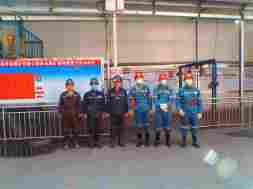 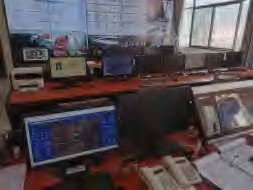 现场工作照	安全监测监控中心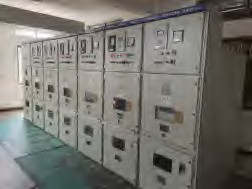 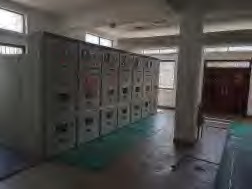 地面高压配电室	地面低压配电室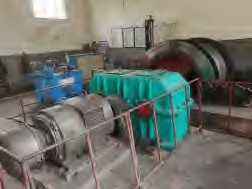 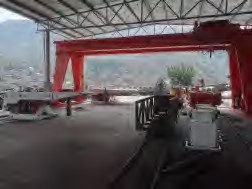 副斜井提升绞车	地面支架吊装点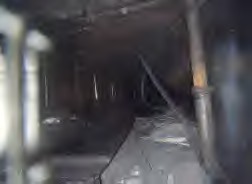 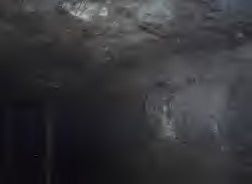 21308 采煤工作面	21301 运输巷掘进工作面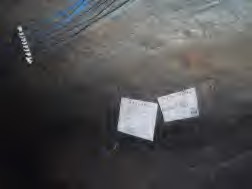 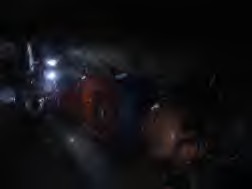 21301 掘进工作面局部通风机	+1530 中央配电室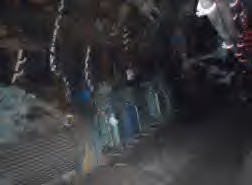 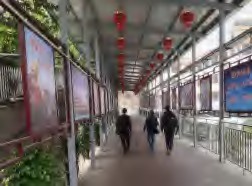 +1450 水泵硐室地面	安全文化宣传走廊盐津万泰能源开发有限公司桃子煤矿安全现状评价现场勘验图像影像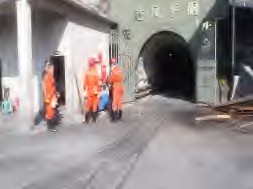 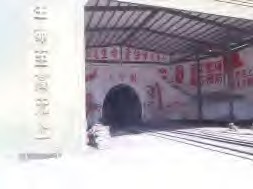 现场工作照	主平硐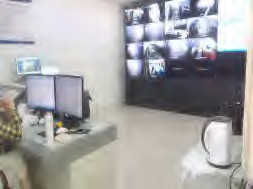 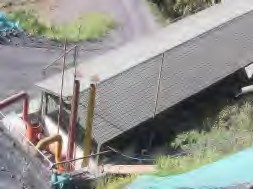 安全监测监控中心	瓦斯抽放泵站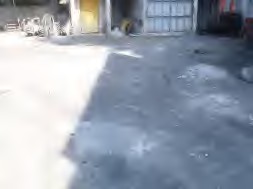 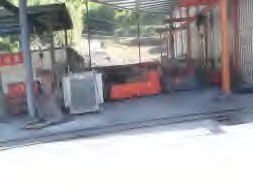 工业广场	机修车间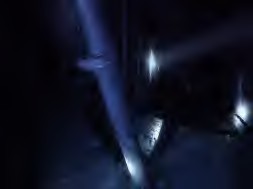 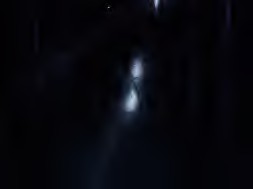 采煤工作面	11203 轨道巷掘进工作面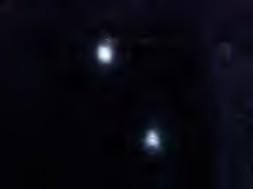 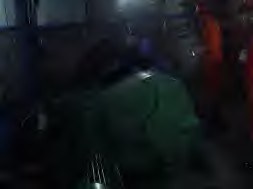 11501 回风巷掘进工作面	井下绞车硐室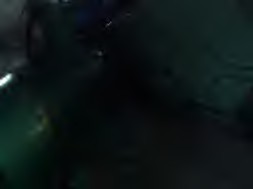 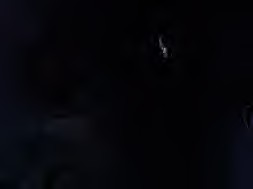 掘进机	井下带式输送机云南国能煤电有限公司弥勒市跨竹矿区山心村煤矿安全现状评价现场勘验图像影像（露天矿）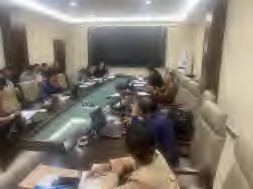 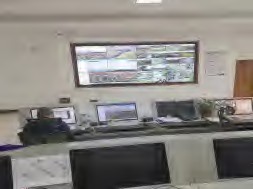 现场工作照	信息调度中心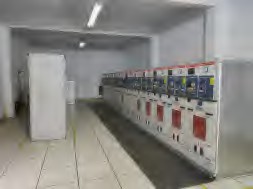 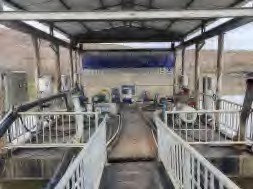 10kV 配电柜	采场坑底排水泵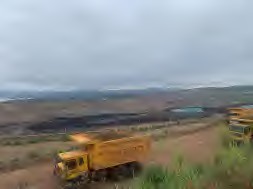 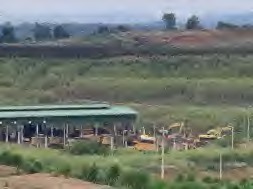 采场全貌	机修车间楚雄市吕合镇石鼓煤业开发有限责任公司石鼓煤矿资源整合技改项目安全验收评价现场勘验图像影像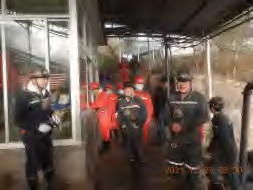 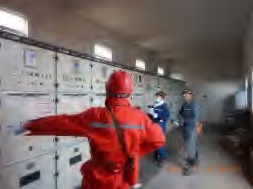 现场工作照	地面配电室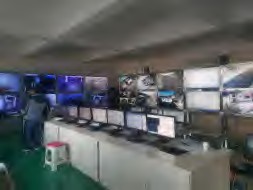 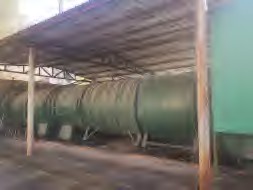 安全监测监控中心	主要通风机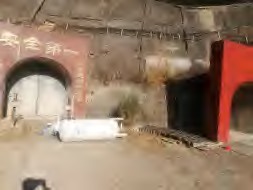 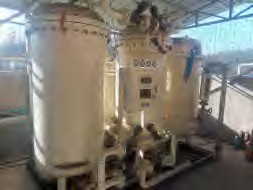 回风斜井	注氮系统